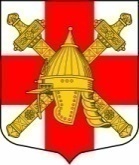 АДМИНИСТРАЦИЯСИНЯВИНСКОГО ГОРОДСКОГО ПОСЕЛЕНИЯКИРОВСКОГО МУНИЦИПАЛЬНОГО РАЙОНА ЛЕНИНГРАДСКОЙ ОБЛАСТИП О С Т А Н О В Л Е Н И Еот   «30» декабря 2019 года № 461О создании Общественной комиссии по обеспечению реализации приоритетного проекта «Формирование комфортной городской среды» на территории Синявинского городского поселения Кировского муниципального района Ленинградской области и утверждении Положения об общественной комиссииВ соответствии с постановлением Правительства Российской Федерации от 10 февраля 2017 года № 169 «Об утверждении Правил предоставления и распределения субсидий из федерального бюджета бюджетам субъектов Российской Федерации на поддержку государственных программ субъектов Российской Федерации и муниципальных программ формирования современной городской среды», постановлением Правительства РФ от 30 декабря 2017 N 1710 "Об утверждении государственной программы Российской Федерации "Обеспечение доступным и комфортным жильем и коммунальными услугами граждан Российской Федерации":  1. Создать Общественную комиссию по обеспечению реализации приоритетного проекта «Формирование комфортной городской среды» на территории Синявинского городского поселения Кировского муниципального района Ленинградской области (далее- Общественная комиссия).2. Утвердить состав Общественной комиссии по обеспечению реализации приоритетного проекта «Формирование комфортной городской среды» на территории Синявинского городского поселения Кировского муниципального района Ленинградской области на 2018-2024 годы (Приложение 1 к настоящему постановлению).3. Утвердить Положение об Общественной комиссии по обеспечению реализации приоритетного проекта «Формирование комфортной городской среды» на территории Синявинского городского поселения Кировского муниципального района Ленинградской области (Приложение 2 к настоящему постановлению).4. Признать утратившим силу постановление администрации Синявинского городского поселения Кировского муниципального района Ленинградской области от 19.08.2019 № 281 «Об общественной муниципальной комиссии по обеспечению реализации проекта муниципальной программы «Формирование комфортной городской среды Синявинского городского поселения Кировского муниципального района Ленинградской области на 2018-2024 годы».5. Настоящее постановление вступает в силу со дня его официального опубликования на сайте администрации Синявинского городского поселения Кировского муниципального района Ленинградской области.6. Контроль за исполнением настоящего постановления оставляю  за собой.И.о. главы администрации							    Е.В. Хоменок			                      			Разослано: в дело, членам комиссии, совет депутатов,  МУП «СинявиноЖКХ»,  МКУ КДЦ «Синявино» Приложение  1к постановлению администрацииот 30 декабря 2019 года № 461 СОСТАВОбщественной комиссии по обеспечению реализации приоритетногопроекта «Формирование комфортной городской среды» на территории Синявинского городского поселения Кировского муниципального района Ленинградской области на 2018-2024 годыПредседатель комиссии-Хоменок Елена Владимировна – и.о. главы администрации Синявинского городского поселения - председатель Общественной комиссииЗаместитель председателя -Горчаков Олег Леонидович – глава муниципального образования - заместитель председателя Общественной комиссии Секретарь комиссии -Барановская Любовь Александровна - ведущий специалист администрации Синявинского городского поселенияЧлены комиссии:				- представитель МУП «СинявиноЖКХ» (по согласованию);				- представитель МКУ КДЦ «Синявино» (по согласованию);- начальник сектора по общим вопросам администрации Синявинского городского поселения;- представитель ГИБДД ОМВД России по Кировскому району Ленинградской области (по согласованию);- представитель ГКУ «Леноблпожспас» (по согласованию);- представитель совета ветеранов (по согласованию);- представитель общества инвалидов (по согласованию);Приложение  2    к постановлению администрацииот 30 декабря 2019 года № 461 Положение об Общественной комиссии по обеспечению реализации приоритетного проекта «Формирование комфортной городской среды» на территории Синявинского городского поселения Кировского муниципального района Ленинградской областиОбщественная комиссия по обеспечению реализации приоритетного проекта «Формирование комфортной городской среды» на территории Синявиского городского поселения Кировского муниципального района Ленинградской области (далее – Общественная комиссия) является коллегиальным органом, созданным во исполнение постановления Правительства Российской Федерации  от 10 февраля 2017 года № 169 «Об утверждении Правил предоставления и распределения субсидий из федерального бюджета бюджетам субъектов Российской Федерации на поддержку государственных программ субъектов Российской Федерации и муниципальных программ формирования современной городской среды» в целях осуществления контроля и координации деятельности в рамках реализации приоритетного проекта «Формирование комфортной городской среды» на территории Синявинского городского поселения Кировского муниципального района Ленинградской области. Общественная комиссия в своей деятельности руководствуется Конституцией Российской Федерации, федеральными законами, указами и распоряжениями Президента Российской Федерации, постановлениями и распоряжениями Правительства Российской Федерации, Уставом муниципального образования, а также настоящим Положением.Руководство деятельностью Общественной комиссии осуществляет глава администрации Синявинского городского поселения Кировского муниципального района Ленинградской области (далее – председатель Общественной комиссии).Общественная комиссия создается в целях:а) осуществления контроля за реализацией приоритетного проекта «Формирование комфортной городской среды» (далее – Приоритетный проект) и рассмотрения любого рода вопросов, возникающих в связи с его реализацией;б) осуществления контроля и координации хода выполнения муниципальной программы «Формирования комфортной городской среды на 2018-2024 годы» (далее – муниципальная программа на 2018-2024 гг.), в том числе конкретных мероприятий в рамках указанных программ;в) осуществления контроля и координации исполнения муниципальным образованием обязательств, в соответствии с постановлением Правительства Российской Федерации от 10 февраля 2017 года № 169 «Об утверждении Правил предоставления и распределения субсидий из федерального бюджета бюджетам субъектов Российской Федерации на поддержку государственных программ субъектов Российской Федерации и муниципальных программ формирования современной городской среды»;г) предварительного рассмотрения и согласования отчетов о реализации муниципальной программы на 2018-2024 гг.;В состав Общественной комиссии включаются:а) сотрудники администрации, ответственные за реализацию Приоритетного проекта;б) представители иных заинтересованных органов местного самоуправления;в) представители иных организаций или иные лица по решению муниципального образования.Для реализации вышеуказанных задач Общественная комиссия выполняет следующие функции:а) организует взаимодействие органов местного самоуправления, политических партий и движений, общественных организаций, объединений предпринимателей и иных лиц по обеспечению реализации мероприятий Приоритетного проекта или иных связанных с ним мероприятий;б) взаимодействует с органами исполнительной власти, органами местного самоуправления, политическими партиями и движениями, общественными организациями, иными лицами в части координации деятельности по реализации мероприятий Приоритетного проекта на территории муниципального образования, в том числе в части полноты и своевременности выполнения таких мероприятий;в) рассматривает спорные и проблемные вопросы реализации Приоритетного проекта на территории муниципального образования;г) организация голосования по отбору общественных территорий;д) иные функции.Для осуществления возложенных задач Общественная комиссия вправе:а) запрашивать в установленном порядке у органов исполнительной власти, органов местного самоуправления, а также организаций, предприятий, учреждений необходимую информацию по вопросам деятельности Общественной комиссии;б) привлекать к участию и заслушивать на своих заседаниях представителей органов исполнительной власти, органов местного самоуправления, а также организаций, предприятий, учреждений;в) вносить предложения в органы исполнительной власти, органы местного самоуправления по вопросам обеспечения реализации Приоритетного проекта на территории муниципального образования;г) свершает иные действия. Решения Общественной комиссии оформляются протоколом, подписываемым председателем Общественной комиссии и секретарем и размещаются на сайте муниципального образования не позднее следующего рабочего дня, следующего за днем подписания.Для выполнения возложенных задач Общественная комиссия проводит заседания по мере необходимости. В обязательном порядке на заседаниях Общественной комиссии рассматривается вопрос реализации муниципальной программы на 2018-2024 гг. Заседания Общественной комиссии проводятся в форме открытых заседаний Члены Общественной комиссии должны присутствовать на заседаниях лично. Иные положения о деятельности Общественной комиссии определяются настоящим Положением по усмотрению органов местного самоуправления с учетом практики создания и организации подобного рода координационных органов.